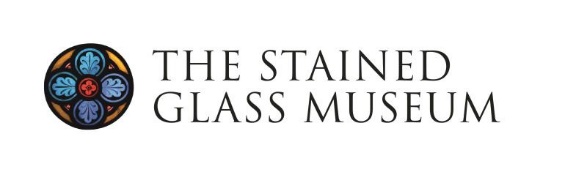 Study Tour – DUBLINSunday 14 - Wednesday 17 April 2024Programme Irish stained glass is renowned across the globe and this tour of Dublin will enable us to see some of the stained glass produced by leading Irish Arts and Crafts artists of the late 19th and early 20th century across including Harry Clarke, Wilhelmina Geddes, Evie Hone, Catherine O'Brien, and Michael Healy across the city. Visits will include St Catherine and St James’s Church, Donore Avenue, St Joseph’s Church, Terenure, Christ Church Cathedral, Chapel Royal and the National Gallery of Ireland, amongst others.Fitness: You will need to be fit enough to get on and off a coach and undertake some walking, no more than 500m. DatesRegistration will start at 5pm on Sunday 14 April 2024, followed by an introductory talk by Dr David Caron and group dinner. Site visits will take place Monday, Tuesday and Wednesday by coach, finishing at 5pm on Wednesday 17 April 2024.TravelYou will be responsible for travelling to Dublin. Direct flights to Dublin Airport can be taken from most UK airports. UK citizens do not need a visa to enter Ireland but will need a valid photo passport. As this Study Tour is overseas you are strongly encouraged to take out your own insurance.AccommodationWe will stay at The Bonnington Hotel & Leisure Centre, Whitehall, Dublin. A four-star hotel located 3km north of Dublin City Centre. The hotel is conveniently located on the main route to Dublin’s International Airport (6km) and has an on-site leisure centre. Please note that there is limited parking at the Hotel.GuidesOur principal guides will be leading experts on Irish glass Dr David Caron (National College of Art & Design, Dublin) and Stephen Huws (PhD Candidate, Trinity College Dublin), and others.Prices (per person)Residential:£590 Residential single occupancy (inc. three nights bed & breakfast & evening meals)£550 Residential double/twin occupancy (inc. three nights bed & breakfast & evening meals)All prices include: three days guided visits by coach, new audio headsets, plus accommodation, breakfast and dinner for three nights, and a conference pack with site notes.Insurance & LiabilityWe require you to take out your own travel insurance. The museum has Public Liability Insurance and carries out a full risk assessment for its Study Tours, but many of the sites we visit due to their age have uneven floors and other hazards. The Stained Glass Museum is not responsible for any trips or falls that take place off the museum premises. Booking FormStudy Tour – DUBLINSunday 14 – Wednesday 17 April 2024Title(s) / Name(s): 				Mobile Tel: (contact during event):	Address:Email Address:Package Type:						   Number Resident @ £590 per person (single room)Resident @ £550 per person (double/twin occupancy) Accommodation:Accommodation will be provided for three nights - Sun 14 April, Mon 15 April, and Tue 16 April. I require a single room 		     We require a twin 		or double roomOptional extra nights required. Please note costs below are extra per person Sat 13 April   @ 	£95 BB / £110 DBB (double/twin) 	 £	£110 BB / £125 DBB (single)Wed 17 April @ 	£95 BB/ £110 DBB (double/twin) 	 	£110 BB / £125 DBB (single)I consent to my name and email address to be included on the delegate listInsurance & Liability: I understand that I am responsible for making my own travel insurance arrangements, and The Stained Glass Museum will not be liable for any injury, loss or damage arising from my participation in this event.Donation:I would like to give a donation of £………………towards a student place on the Study Tour Deposit & Payment:I enclose a cheque made out to The Stained Glass Museum for the sum of £……………………… (A deposit of £150 per person is required on booking).ORI have paid the above amount by BACS on………………………………..(date)The Stained Glass Museum 	Account No. 00031285 	Sort code: 405240(please notify us by email to events@stainedglassmuseum.com when making a BACS payment) Full payment is due by 2 February 2024. Payment plans to spread out the cost can be arranged.CANCELLATION POLICY Please note your deposit is non-refundable. There will be no refund if you cancel on/after 28 February 2024 Study Tour – DublinICE FormName of DelegateMobile no. of Delegate)Medical issues/historyIf you suffer from any medical condition, disability or reduced mobility, please tell us before making your booking so that we can assist you in considering the suitability of the arrangements and in order that we can assess the potential risks to your welfare and health and safety. In case of an emergency, who should we contact?I understand that this information will be temporarily held by the Stained Glass Museum until the end of the 2024 Study Tour. I consent to this information being passed on to Emergency Services in the event of an emergency, so that they can assist.Name Signature	Date Data Protection and Confidentiality: This information will only be stored by The Stained Glass Museum for use during the 2024 Study Tour and will only be disclosed to emergency services should you require medical attention. After the weekend the data will be destroyed.Name(relationship)Phone numberMobile phoneAddress